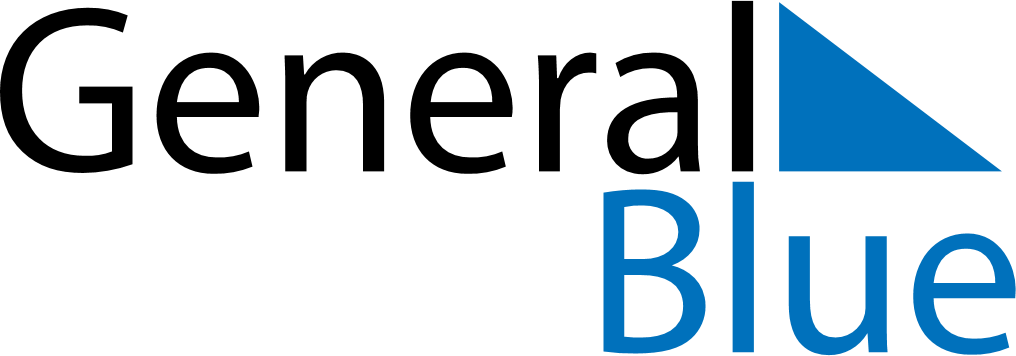 December 2124December 2124December 2124December 2124December 2124SundayMondayTuesdayWednesdayThursdayFridaySaturday12345678910111213141516171819202122232425262728293031